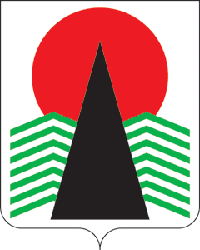 Сельское поселение Сингапай  Нефтеюганский район   Ханты-Мансийский автономный округ - ЮграГЛАВА СЕЛЬСКОГО ПОСЕЛЕНИЯ СИНГАПАЙ
ПОСТАНОВЛЕНИЕО назначении общественных обсуждений по проекту постановления администрации сельского поселения Сингапай «О внесении изменений в постановление администрации сельского поселения Сингапай от 23.06.2022 №196 «Об утверждении Правил землепользования и застройки муниципального образования сельское поселение Сингапай»В соответствии с Градостроительным кодексом Российской Федерации, Федеральным законом от 06.10.2003 № 131-ФЗ «Об общих принципах организации местного самоуправления в Российской Федерации», Уставом сельского поселения Сингапай, решением Совета депутатов сельского поселения Сингапай от 27.03.2017 № 166 «Об утверждения порядка организации и проведения  публичных слушаний в сельском поселении Сингапай» учитывая рекомендации градостроительной комиссии муниципального образования от 18.07.2023 ПОСТАНОВЛЯЮ:1. Назначить общественные обсуждения по проекту внесения изменений в Правила землепользования и застройки территории муниципального образования сельское поселение Сингапай, согласно приложению к настоящему постановлению (далее – Проект), проводимые по инициативе Главы поселения.2.	Срок проведения общественных обсуждений с 19.07.2023 по 02.08.2023 года.3. Градостроительной комиссии муниципального образования сельское поселение Сингапай:3.1. Организовать оповещение о проведении общественных обсуждений по Проекту, в том числе и на информационных стендах администрации сельского поселения Сингапай.3.2. Организовать открытие экспозиции Проекта по адресу: п.Сингапай, ул.Березова, д.9, 3 этаж, каб.43.3. Содействовать участникам общественных обсуждений в получении информации, необходимой для подготовки предложений и рекомендаций по Проекту, а также осуществлять прием таких предложений и рекомендаций.4. Участники общественных обсуждений по Проекту вправе представить свои предложения и замечания, касающиеся указанного Проекта.Предложения направляются с указанием фамилии, имени, отчества (последнее – при наличии), даты рождения, адреса места жительства и контактного телефона жителя муниципального образования в письменном и (или) электронном виде в администрацию сельского поселения Сингапай в адрес комиссии: 628320, п.Сингапай, ул.Березовая, дом 9, телефоны: 8(3463)291498, 291410, 293581, адрес электронной почты: cheuskino@mail.ru.Установить срок приема предложений и замечаний по Проекту 1 месяц со дня опубликования (обнародования) настоящего постановления.6. Настоящее постановление подлежит опубликованию в бюллетене «Сингапайский вестник» и размещению на официальном сайте органов местного самоуправления сельского поселения Сингапай. 7. Контроль за выполнением постановления оставляю за собой.И.о. главы сельского поселения				            С.Е.МаденоваПриложение к постановлению главы сельского поселения Сингапайот 19.07.2023 № 14ПРОЕКТ ПОСТАНОВЛЕНИЯО внесении изменений в постановление администрации сельского поселения Сингапай от 23.06.2022 №196 «Об утверждении Правил землепользования и застройки муниципального образования сельское поселение Сингапай»В соответствии с Градостроительным кодексом Российской Федерации, Федеральным законом от 06.10.2003 № 131-ФЗ «Об общих принципах организации местного самоуправления в Российской Федерации», Уставом сельского поселения Сингапай, учитывая результаты публичных слушаний от ___________ , учитывая заключение градостроительной комиссии от ___________ № _______                                                ПОСТАНОВЛЯЮ:Внести изменения в постановление администрации сельского поселения Сингапай от 23.06.2022 № 196 «Об утверждении Правил землепользования и застройки муниципального образования сельское поселение Сингапай»:Статью 21.1, 22.1, 23.2 части III «Градостроительные регламенты» изложить в новой редакции, согласно приложению к настоящему решению.2.	Настоящее решение подлежит официальному (опубликованию) обнародованию в бюллетене «Сингапайский вестник» и размещению на официальном сайте сельского поселения Сингапай в сети Интернет.3. Настоящее решение вступает в силу после его официального (опубликования)обнародования в бюллетене «Сингапайский вестник».Глава сельского поселения                                                              В.Ю.КуликовПриложениек постановлению администрации сельского поселения Сингапай    от _________ №____СТАТЬЯ 21.1. МНОГОФУНКЦИОНАЛЬНАЯ ОБЩЕСТВЕННО-ДЕЛОВАЯ ЗАСТРОЙКА (О1)Ограничения использования земельных участков и объектов капитального строительства в зоне многофункциональной общественно-деловой застройки(О1), попадающие в границы зон с особыми условиями использования территорий (ЗОУИТ), определяются статьей 16 настоящих правил. ОСНОВНЫЕ ВИДЫ И ПАРАМЕТРЫ РАЗРЕШЁННОГО ИСПОЛЬЗОВАНИЯ ЗЕМЕЛЬНЫХ УЧАСТКОВ И ОБЪЕКТОВ КАПИТАЛЬНОГО СТРОИТЕЛЬСТВА УСЛОВНО РАЗРЕШЁННЫЕ ВИДЫ И ПАРАМЕТРЫ ИСПОЛЬЗОВАНИЯ ЗЕМЕЛЬНЫХУЧАСТКОВ И ОБЪЕКТОВ КАПИТАЛЬНОГО СТРОИТЕЛЬСТВАВСПОМОГАТЕЛЬНЫЕ ВИДЫ И ПАРАМЕТРЫ РАЗРЕШЁННОГО ИСПОЛЬЗОВАНИЯ ЗЕМЕЛЬНЫХ УЧАСТКОВ И ОБЪЕКТОВ КАПИТАЛЬНОГО СТРОИТЕЛЬСТВАПри реконструкции центральных и других общественно-деловых зон города необходимо предусматривать пешеходные зоны (площади, улицы), свободные от движения транспорта и доступные для инвалидов. СТАТЬЯ 22. ПРОИЗВОДСТВЕННЫЕ ЗОНЫ, ЗОНЫ ИНЖЕНЕРНОЙ И ТРАНСПОРТНОЙ ИНФРАСТРУКТУРЫ (П-И-Т)СТАТЬЯ 22.1. ПРОИЗВОДСТВЕННАЯ ЗОНА (П1)Ограничения использования земельных участков и объектов капитального строительства в производственной зоне(П1), попадающие в границы зон с особыми условиями использования территорий (ЗОУИТ), определяются статьей 16 настоящих правил. Действие градостроительного регламента не распространяется на земельные участки, предоставленные для добычи полезных ископаемых. ОСНОВНЫЕ ВИДЫ И ПАРАМЕТРЫ РАЗРЕШЁННОГО ИСПОЛЬЗОВАНИЯ ЗЕМЕЛЬНЫХ УЧАСТКОВ И ОБЪЕКТОВ КАПИТАЛЬНОГО СТРОИТЕЛЬСТВА УСЛОВНО РАЗРЕШЁННЫЕ ВИДЫ И ПАРАМЕТРЫ ИСПОЛЬЗОВАНИЯ ЗЕМЕЛЬНЫХ УЧАСТКОВ И ОБЪЕКТОВ КАПИТАЛЬНОГО СТРОИТЕЛЬСТВА:ВСПОМОГАТЕЛЬНЫЕ ВИДЫ И ПАРАМЕТРЫ РАЗРЕШЁННОГО ИСПОЛЬЗОВАНИЯ ЗЕМЕЛЬНЫХ УЧАСТКОВ И ОБЪЕКТОВ КАПИТАЛЬНОГО СТРОИТЕЛЬСТВА:СТАТЬЯ 23.2. ЗОНА ВЕДЕНИЯ САДОВОДСТВА И ОГОРОДНИЧЕСТВА (Сх3) Ограничения использования земельных участков и объектов капитального строительства в зоне ведения садоводства и огородничества (Сх3), попадающие в границы зон с особыми условиями использования территорий (ЗОУИТ), определяются статьей 16 настоящих правил. ОСНОВНЫЕ ВИДЫ И ПАРАМЕТРЫ РАЗРЕШЁННОГО ИСПОЛЬЗОВАНИЯ ЗЕМЕЛЬНЫХ УЧАСТКОВ И ОБЪЕКТОВ КАПИТАЛЬНОГО СТРОИТЕЛЬСТВАУСЛОВНО РАЗРЕШЁННЫЕ ВИДЫ И ПАРАМЕТРЫ ИСПОЛЬЗОВАНИЯ ЗЕМЕЛЬНЫХ УЧАСТКОВ И ОБЪЕКТОВ КАПИТАЛЬНОГО СТРОИТЕЛЬСТВА:ВСПОМОГАТЕЛЬНЫЕ ВИДЫ РАЗРЕШЕННОГО ИСПОЛЬЗОВАНИЯ:В ГРАНИЦАХ СЕЛЬСКОХОЗЯЙСТВЕННЫХ ЗОН ОТСУТСТВУЮТ ТЕРРИТОРИИ, В ГРАНИЦАХ КОТОРЫХ ПРЕДУСМАТРИВАЕТСЯ ОСУЩЕСТВЛЕНИЕ ДЕЯТЕЛЬНОСТИ ПО КОМПЛЕКСНОМУ РАЗВИТИЮ ТЕРРИТОРИИ. 19.07.2023№14Виды разрешенного использования земельных участков и объектов капитального строительства Код Предельные размеры земельных участков и предельные параметры разрешенного строительства, реконструкции объектов капитального строительства Ограничения использования  земельных участков и объектов  капитального строительства Хранение автотранспорта 2.7.1 Минимальная площадь участка:  - 18 кв. м. Максимальная площадь земельного участка 30 кв.м. Минимальный размер земельного участка– не подлежит установлению Максимальный размер земельного участка – не подлежит установлению Количество этажей – 1. Высота – 3 м. Минимальный отступ от границ земельного участка - 0 м. Максимальный процент застройки в границах земельного участка – 50%. Использование земельных участков в границах охранных зон объектов электросетевого хозяйства осуществлять в соответствии с Постановлением Правительства Российской Федерации от 24.02.2009 № 160 «О порядке установления охранных зон объектов электросетевого хозяйства и особых условий использования земельных участков, расположенных в границах таких зон». Рынки 4.3 Минимальная площадь участка:  1500 кв. м. Максимальная площадь участка: 50000 кв.м. Минимальный размер земельного участка– не подлежит установлению Максимальный размер земельного участка – не подлежит установлению Количество этажей – 3. Высота – 30 м. Минимальный отступ от границ земельного участка - 1 м. Максимальный процент застройки в границах земельного участка – 50%. Использование земельных участков в границах охранных зон объектов электросетевого хозяйства осуществлять в соответствии с Постановлением Правительства Российской Федерации от 24.02.2009 № 160 «О порядке установления охранных зон объектов электросетевого хозяйства и особых условий использования земельных участков, расположенных в границах таких зон». Выставочно-ярмарочная деятельность 4.10 Минимальная площадь участка:  - не подлежит установлению. Максимальная площадь земельного участка не подлежит установлению. Минимальный размер земельного участка– не подлежит установлению Максимальный размер земельного участка – не подлежит установлению Количество этажей – не подлежит установлению. Высота – не подлежит установлению. Минимальный отступ от границ земельного участка – 1 м. Максимальный процент застройки в границах земельного участка – не подлежит установлению Использование земельных участков в границах охранных зон объектов электросетевого хозяйства осуществлять в соответствии с Постановлением Правительства Российской Федерации от 24.02.2009 № 160 «О порядке установления охранных зон объектов электросетевого хозяйства и особых условий использования земельных участков, расположенных в границах таких зон». Обеспечение научной деятельности 3.9 Минимальная площадь участка:  - 2000 кв. м. Использование земельных участков в границах охранных Виды разрешенного использования земельных участков и объектов капитального строительства Код Предельные размеры земельных участков и предельные параметры разрешенного строительства, реконструкции объектов капитального строительства Ограничения использования  земельных участков и объектов  капитального строительства Максимальная площадь участка: - 100000 кв.м. Минимальный размер земельного участка– не подлежит установлению Максимальный размер земельного участка – не подлежит установлению Количество этажей –5. Высота – 36 м. Минимальный отступ от границ земельного участка - 1 м. Максимальный процент застройки в границах земельного участка – 50%. зон объектов электросетевого хозяйства осуществлять в соответствии с Постановлением Правительства Российской Федерации от 24.02.2009 № 160 «О порядке установления охранных зон объектов электросетевого хозяйства и особых условий использования земельных участков, расположенных в границах таких зон». Общественное управление 3.8 Минимальная площадь участка:  - 500 кв. м. Максимальная площадь земельного участка - не подлежит установлению. Минимальный размер земельного участка– не подлежит установлению Максимальный размер земельного участка – не подлежит установлению Количество этажей – до 3 надземных этажей включительно. Высота - не подлежит установлению. Минимальный отступ от красной линии до объекта и хозяйственных построек - 5 м. Максимальный процент застройки в границах земельного участка – 50%. Использование земельных участков в границах охранных зон объектов электросетевого хозяйства осуществлять в соответствии с Постановлением Правительства Российской Федерации от 24.02.2009 № 160 «О порядке установления охранных зон объектов электросетевого хозяйства и особых условий использования земельных участков, расположенных в границах таких зон». Деловое управление 4.1 Минимальная площадь участка:  - 500 кв. м. Максимальная площадь земельного участка - не подлежит установлению. Минимальный размер земельного участка– не подлежит установлению Максимальный размер земельного участка – не подлежит установлению Количество этажей – до 3 надземных этажей включительно. Высота - не подлежит установлению. Минимальный отступ от красной линии до объекта и хозяйственных построек - 5 м. Максимальный процент застройки в границах земельного участка – 50%. Использование земельных участков в границах охранных зон объектов электросетевого хозяйства осуществлять в соответствии с Постановлением Правительства Российской Федерации от 24.02.2009 № 160 «О порядке установления охранных зон объектов электросетевого хозяйства и особых условий использования земельных участков, расположенных в границах таких зон». Банковская и страховая деятельность 4.5 Минимальная площадь участка:  - 500 кв. м. Максимальная площадь земельного участка - не подлежит установлению. Минимальный размер земельного участка– не подлежит установлению Максимальный размер земельного участка – не подлежит установлению Количество этажей – до 3 надземных этажей включительно. Высота - не подлежит установлению. Минимальный отступ от красной линии до объекта и хозяйственных построек - 5 м. Максимальный процент застройки в границах земельного участка – 50%. Использование земельных участков в границах охранных зон объектов электросетевого хозяйства осуществлять в соответствии с Постановлением Правительства Российской Федерации от 24.02.2009 № 160 «О порядке установления охранных зон объектов электросетевого хозяйства и особых условий использования земельных участков, расположенных в границах таких зон». Обеспечение внутреннего правопорядка 8.3 Минимальная площадь участка:  - 500 кв. м. Максимальная площадь земельного участка - не подлежит установлению. Минимальный размер земельного участка– не подлежит установлению Максимальный размер земельного участка – не подлежит установлению Количество этажей – до 3 надземных этажей включительно. Высота - не подлежит установлению. Минимальный отступ от красной линии до объекта и хозяйственных построек - 5 м. Максимальный процент застройки в границах земельного участка – 50%. Использование земельных участков в границах охранных зон объектов электросетевого хозяйства осуществлять в соответствии с Постановлением Правительства Российской Федерации от 24.02.2009 № 160 «О порядке установления охранных зон объектов электросетевого хозяйства и особых условий использования земельных участков, расположенных в границах таких зон». Бытовое обслуживание 3.3 Минимальная площадь земельного участка - не подлежит установлению. Максимальная площадь земельного участка - не подлежит установлению. Минимальный размер земельного участка– не подлежит установлению Максимальный размер земельного участка – не подлежит установлению Количество этажей – до 2 надземных этажей. Высота - не подлежит установлению. Минимальный отступ от красной линии до объекта и хозяйственных построек - 5 м. Максимальный процент застройки в границах земельного участка – 50%.Использование земельных участков в границах охранных зон объектов электросетевого хозяйства осуществлять в соответствии с Постановлением Правительства Российской Федерации от 24.02.2009 № 160 «О порядке установления охранных зон объектов электросетевого хозяйства и особых условий использования земельных участков, расположенных в границах таких зон».Гостиничное 4.7 Минимальная площадь участка:  Использование земельных Виды разрешенного использования земельных участков и объектов капитального строительства Код Предельные размеры земельных участков и предельные параметры разрешенного строительства, реконструкции объектов капитального строительства Ограничения использования  земельных участков и объектов  капитального строительства обслуживание - 500 кв. м. Максимальная площадь земельного участка - не подлежит установлению. Минимальный размер земельного участка– не подлежит установлению Максимальный размер земельного участка – не подлежит установлению Количество этажей – до 3 надземных этажей включительно. Высота - не подлежит установлению. Минимальный отступ от красной линии до объекта и хозяйственных построек - 5 м. Максимальный процент застройки в границах земельного участка – 50% участков в границах охранных зон объектов электросетевого хозяйства осуществлять в соответствии с Постановлением Правительства Российской Федерации от 24.02.2009 № 160 «О порядке установления охранных зон объектов электросетевого хозяйства и особых условий использования земельных участков, расположенных в границах таких зон». Объекты дорожного сервиса 4.9.1 Минимальная площадь участка:  200 кв. м. Максимальная площадь земельного участка - не подлежит установлению. Минимальный размер земельного участка– не подлежит установлению Максимальный размер земельного участка – не подлежит установлению Количество этажей – до 2 надземных этажей включительно. Высота - не подлежит установлению. Минимальный отступ от красной линии до объекта и хозяйственных построек 5 м. Максимальный процент застройки в границах земельного участка – 75%, включая основное строение и вспомогательные, обеспечивающие функционирование объекта.  Использование земельных участков в границах охранных зон объектов электросетевого хозяйства осуществлять в соответствии с Постановлением Правительства Российской Федерации от 24.02.2009 № 160 «О порядке установления охранных зон объектов электросетевого хозяйства и особых условий использования земельных участков, расположенных в границах таких зон». Туристическое обслуживание 5.2.1 Минимальная площадь земельного участка - не подлежит установлению. Максимальная площадь земельного участка - не подлежит установлению. Минимальный размер земельного участка– не подлежит установлению Максимальный размер земельного участка – не подлежит установлению Количество этажей – до 3 надземных этажей включительно. Высота - не подлежит установлению. Минимальный отступ от красной линии до объекта и хозяйственных построек - не подлежит Виды разрешенного использования земельных участков и объектов капитального строительства Код Предельные размеры земельных участков и предельные параметры разрешенного строительства, реконструкции объектов капитального строительства Ограничения использования  земельных участков и объектов  капитального строительства установлению. Максимальный процент застройки в границах земельного участка – 30%, включая основное строение и вспомогательные, обеспечивающие функционирование объекта.  Санаторная деятельность 9.2.1 Минимальная площадь земельного участка - не подлежит установлению. Максимальная площадь земельного участка - не подлежит установлению. Минимальный размер земельного участка– не подлежит установлению Максимальный размер земельного участка – не подлежит установлению Количество этажей – до 3 надземных этажей включительно. Высота - не подлежит установлению. Минимальный отступ от красной линии до объекта и хозяйственных построек - не подлежит установлению. Максимальный процент застройки в границах земельного участка – 30%, включая основное строение и вспомогательные, обеспечивающие функционирование объекта.  Культурное развитие 3.6 Минимальная площадь участка:   для строительства цирков, музеев, концертных залов, картинных галерей - 5 000 кв. м;  для прочих объектов - 500 кв. м. Максимальная площадь земельного участка - не подлежит установлению. Минимальный размер земельного участка– не подлежит установлению Максимальный размер земельного участка – не подлежит установлению Количество этажей – не подлежит установлению. Высота - не подлежит установлению. Минимальный отступ от красной линии до объекта и хозяйственных построек - 5 м. Максимальный процент застройки в границах земельного участка – 50%. Использование земельных участков в границах охранных зон объектов электросетевого хозяйства осуществлять в соответствии с Постановлением Правительства Российской Федерации от 24.02.2009 № 160 «О порядке установления охранных зон объектов электросетевого хозяйства и особых условий использования земельных участков, расположенных в границах таких зон». Развлечения 4.8 Минимальная площадь участка:   для строительства цирков, музеев, концертных залов, картинных галерей - 5 000 кв. м;  для прочих объектов - 500 кв. м. Максимальная площадь земельного участка - не подлежит установлению. Минимальный размер земельного участка– не подлежит установлению Максимальный размер земельного участка – не подлежит установлению Количество этажей – не подлежит установлению. Высота - не подлежит установлению. Минимальный отступ от красной линии до объекта и хозяйственных построек - 5 м. Максимальный процент застройки в границах земельного участка – 50%. Использование земельных участков в границах охранных зон объектов электросетевого хозяйства осуществлять в соответствии с Постановлением Правительства Российской Федерации от 24.02.2009 № 160 «О порядке установления охранных зон объектов электросетевого хозяйства и особых условий использования земельных участков, расположенных в границах таких зон». Объекты торговли (торговые центры, торгово-развлекательные центры 4.2 Минимальная площадь участка:  - 500 кв. м. Максимальная площадь земельного участка - не подлежит установлению. Использование земельных участков в границах охранных зон объектов электросетевого хозяйства осуществлять в Виды разрешенного использования земельных участков и объектов капитального строительства Код Предельные размеры земельных участков и предельные параметры разрешенного строительства, реконструкции объектов капитального строительства Ограничения использования  земельных участков и объектов  капитального строительства (комплексы) Минимальный размер земельного участка– не подлежит установлению Максимальный размер земельного участка – не подлежит установлению Количество этажей – до 3 надземных этажей включительно. Высота - не подлежит установлению. Минимальный отступ от красной линии до объекта и хозяйственных построек - 5 м. Максимальный процент застройки в границах земельного участка – 50% соответствии с Постановлением Правительства Российской Федерации от 24.02.2009 № 160 «О порядке установления охранных зон объектов электросетевого хозяйства и особых условий использования земельных участков, расположенных в границах таких зон». Магазины 4.4 Минимальная площадь земельного участка - не подлежит установлению. Максимальная площадь земельного участка - не подлежит установлению. Минимальный размер земельного участка– не подлежит установлению Максимальный размер земельного участка – не подлежит установлению Количество этажей – до 2 надземных этажей. Высота - не подлежит установлению. Минимальный отступ от красной линии до объекта и хозяйственных построек - 5 м. Максимальный процент застройки в границах земельного участка – 50% Использование земельных участков в границах охранных зон объектов электросетевого хозяйства осуществлять в соответствии с Постановлением Правительства Российской Федерации от 24.02.2009 № 160 «О порядке установления охранных зон объектов электросетевого хозяйства и особых условий использования земельных участков, расположенных в границах таких зон». Общественное питание 4.6 Минимальная площадь земельного участка - не подлежит установлению. Максимальная площадь земельного участка - не подлежит установлению. Минимальный размер земельного участка– не подлежит установлению Максимальный размер земельного участка – не подлежит установлению Количество этажей – до 2 надземных этажей. Высота - не подлежит установлению. Минимальный отступ от красной линии до объекта и хозяйственных построек - 5 м. Максимальный процент застройки в границах земельного участка – 50% Использование земельных участков в границах охранных зон объектов электросетевого хозяйства осуществлять в соответствии с Постановлением Правительства Российской Федерации от 24.02.2009 № 160 «О порядке установления охранных зон объектов электросетевого хозяйства и особых условий использования земельных участков, расположенных в границах таких зон». Социальное обслуживание 3.2 Минимальная площадь участка:  - 500 кв. м. Максимальная площадь земельного участка - не подлежит установлению. Минимальный размер земельного участка– не подлежит установлению Максимальный размер земельного участка – не подлежит установлению Количество этажей – до 3 надземных этажей включительно. Высота - не подлежит установлению. Минимальный отступ от красной линии до объекта и хозяйственных построек - 5 м. Максимальный процент застройки в границах земельного участка – 50%. Использование земельных участков в границах охранных зон объектов электросетевого хозяйства осуществлять в соответствии с Постановлением Правительства Российской Федерации от 24.02.2009 № 160 «О порядке установления охранных зон объектов электросетевого хозяйства и особых условий использования земельных участков, расположенных в границах таких зон». Амбулаторнополиклиническое обслуживание 3.4.1 Минимальная площадь участка:  - 500 кв. м. Максимальная площадь земельного участка - не подлежит установлению. Минимальный размер земельного Не допускается размещать лечебно-профилактические и оздоровительные учреждения общего пользования в санитарнозащитных зонах, установленных Виды разрешенного использования земельных участков и объектов капитального строительства Код Предельные размеры земельных участков и предельные параметры разрешенного строительства, реконструкции объектов капитального строительства Ограничения использования  земельных участков и объектов  капитального строительства участка– не подлежит установлению Максимальный размер земельного участка – не подлежит установлению Количество этажей – до 3 надземных этажей включительно. Высота - не подлежит установлению. Минимальный отступ от красной линии до объекта и хозяйственных построек - 5 м. Максимальный процент застройки в границах земельного участка – 45%, включая основное строение и вспомогательные, обеспечивающие функционирование объекта.  в предусмотренном действующим законодательством порядке. Использование земельных участков в границах охранных зон объектов электросетевого хозяйства осуществлять в соответствии с Постановлением Правительства Российской Федерации от 24.02.2009 № 160 «О порядке установления охранных зон объектов электросетевого хозяйства и особых условий использования земельных участков, расположенных в границах таких зон». Дошкольное, начальное и среднее общее образование 3.5.1 Минимальная площадь участка: - муниципальные дошкольные образовательные организации –3120 кв. м; - муниципальные общеобразовательные организации –20 000 кв. м; муниципальные организации дополнительного образования –450 кв. м. Максимальная площадь земельного участка - не подлежит установлению Минимальный размер земельного участка– не подлежит установлению Максимальный размер земельного участка – не подлежит установлению Количество этажей – до 3 надземных  этажей. Высота – не подлежит установлению. Минимальный отступ от красной линии до объекта и хозяйственных построек - 10 м. Максимальный процент застройки в границах земельного участка – 50% Не допускается размещать образовательные и детские учреждения в санитарнозащитных зонах, установленных в предусмотренном действующим законодательством порядке. Использование земельных участков в границах охранных зон объектов электросетевого хозяйства осуществлять в соответствии с Постановлением Правительства Российской Федерации от 24.02.2009 № 160 «О порядке установления охранных зон объектов электросетевого хозяйства и особых условий использования земельных участков, расположенных в границах таких зон». Религиозное использование 3.7 Минимальная площадь земельного участка - не подлежит установлению.  Максимальная площадь земельного участка - не подлежит установлению. Минимальный размер земельного участка– не подлежит установлению Максимальный размер земельного участка – не подлежит установлению Использование земельных участков в границах охранных зон объектов электросетевого хозяйства осуществлять в соответствии с Постановлением Правительства Российской Федерации от 24.02.2009 № 160 «О порядке установления Виды разрешенного использования земельных участков и объектов капитального строительства Код Предельные размеры земельных участков и предельные параметры разрешенного строительства, реконструкции объектов капитального строительства Ограничения использования  земельных участков и объектов  капитального строительства Количество этажей - не подлежит установлению. Высота – не подлежит установлению. Минимальный отступ от красной линии до объекта и хозяйственных построек - 5 м. Максимальный процент застройки в границах земельного участка – 50%  охранных зон объектов электросетевого хозяйства и особых условий использования земельных участков, расположенных в границах таких зон». Служебные гаражи 4.9 Минимальная площадь земельного участка - не подлежит установлению. Максимальная площадь земельного участка - не подлежит установлению. Минимальный размер земельного участка– не подлежит установлению Максимальный размер земельного участка – не подлежит установлению Количество этажей – до 2 надземных этажей включительно. Высота - не подлежит установлению. Минимальный отступ от красной линии - не подлежит установлению. Максимальный процент застройки в границах земельного участка – не подлежит установлению. Использование земельных участков в границах охранных зон объектов электросетевого хозяйства осуществлять в соответствии с Постановлением Правительства Российской Федерации от 24.02.2009 № 160 «О порядке установления охранных зон объектов электросетевого хозяйства и особых условий использования земельных участков, расположенных в границах таких зон». Коммунальное обслуживание 3.1 Минимальная площадь земельного участка - не подлежит установлению. Максимальная площадь земельного участка - не подлежит установлению. Минимальный размер земельного участка– не подлежит установлению Максимальный размер земельного участка – не подлежит установлению Количество этажей – до 2 надземных этажей включительно. Высота - не подлежит установлению. Минимальный отступ от красной линии - не подлежит установлению. Максимальный процент застройки в границах земельного участка – не подлежит установлению. Использование земельных участков в границах охранных зон объектов электросетевого хозяйства осуществлять в соответствии с Постановлением Правительства Российской Федерации от 24.02.2009 № 160 «О порядке установления охранных зон объектов электросетевого хозяйства и особых условий использования земельных участков, расположенных в границах таких зон». Земельные участки (территории) общего пользования 12.0 Минимальная площадь земельного участка - не подлежит установлению. Максимальная площадь земельного участка - не подлежит установлению. Минимальный размер земельного участка– не подлежит установлению Максимальный размер земельного участка – не подлежит установлению Количество этажей – до 2 надземных этажей включительно. Высота - не подлежит установлению. Минимальный отступ от красной линии - не подлежит установлению. Максимальный процент застройки в границах земельного участка – не подлежит установлению. Виды разрешенного использования земельных участков и объектов капитального строительства Код Предельные размеры земельных участков и предельные параметры разрешенного строительства, реконструкции объектов капитального строительства Ограничения использования  земельных участков и объектов  капитального строительства Амбулаторное ветеринарное обслуживание 3.10.1 Минимальная площадь  участка: 200 кв. м; Максимальная площадь участка:  не подлежит установлению. Минимальный размер земельного участка– не подлежит установлению Максимальный размер земельного участка – не подлежит установлению Количество этажей – до 2 надземных этажей. Высота - не подлежит установлению. Минимальный отступ от красной линии до объекта и хозяйственных построек – 5 м. Максимальный процент застройки в границах земельного участка – 50% Использование земельных участков в границах охранных зон объектов электросетевого хозяйства осуществлять в соответствии с Постановлением Правительства Российской Федерации от 24.02.2009  № 160 «О порядке установления охранных зон объектов электросетевого хозяйства и особых условий использования земельных участков, расположенных в границах таких зон». Приюты для животных 3.10.2 Минимальная площадь земельного участка - не подлежит установлению. Максимальная площадь земельного участка - не подлежит установлению. Минимальный размер земельного участка– не подлежит установлению Максимальный размер земельного участка – не подлежит установлению Использование земельных участков в границах охранных зон объектов электросетевого хозяйства осуществлять в соответствии с Постановлением Правительства Российской Федерации от 24.02.2009 № 160 «О порядке установления охранных зон объектов электросетевого хозяйства и особых условий использования Виды разрешенного использованияземельных участков иобъектов капитального строительстваКод Предельные размеры земельных участков и предельные параметры разрешенного строительства, реконструкции объектов капитального строительства Ограничения использования  земельных участков и объектов  капитального строительства Количество этажей – не подлежат установлению. Высота - не подлежит установлению. Минимальный отступ от границ земельного участка –3 м. Максимальный процент застройки в границах земельного участка – не подлежит установлению. земельных участков, расположенных в границах таких зон». Склады 6.9 Минимальная площадь земельного участка - не подлежит установлению. Максимальная площадь земельного участка - не подлежит установлению. Минимальный размер земельного участка– не подлежит установлению Максимальный размер земельного участка – не подлежит установлению Количество этажей – до 3 надземных этажей. Высота - не подлежит установлению. Минимальный отступ от красной линии до объекта и хозяйственных построек - 3 м. Максимальный процент застройки - не подлежит установлению. Не допускается размещать склады сырья и полупродуктов для фармацевтических предприятий, оптовые склады продовольственного сырья и пищевых продуктов в санитарнозащитной зоне и на территории объектов других отраслей промышленности. Использование земельных участков в границах охранных зон объектов электросетевого хозяйства осуществлять в соответствии с Постановлением Правительства Российской Федерации от 24.02.2009 № 160 «О порядке установления охранных зон объектов электросетевого хозяйства и особых условий использования земельных участков, расположенных в границах таких зон». Автомобильный транспорт 7.2 Минимальная площадь земельного участка  - не подлежит установлению. Максимальная площадь земельного участка - не подлежит установлению. Минимальный размер земельного участка– не подлежит установлению Максимальный размер земельного участка – не подлежит установлению Количество этажей - до 2 надземных этажей. Высота - не подлежит установлению. Минимальный отступ от красной линии до объекта и хозяйственных построек – 5 м. Минимальные отступы от границ земельного участка - не подлежат установлению.  Максимальный процент застройки в границах земельного участка - не подлежит установлению. Использование земельных участков в границах охранных зон объектов электросетевого хозяйства осуществлять в соответствии с Постановлением Правительства Российской Федерации от 24.02.2009 № 160 «О порядке установления охранных зон объектов электросетевого хозяйства и особых условий использования земельных участков, расположенных в границах таких зон». Малоэтажная многоквартирная жилая застройка2.1.1Минимальная площадь земельного участка -  1000 кв. м. Максимальная площадь земельного участка –200000 кв.м. Минимальный размер земельного участка– не подлежит установлению Максимальный размер земельного участка – не подлежит установлению Количество этажей – до 4 надземных этажей, включая мансардный. Высота – не подлежит установлению. Минимальные отступы: - от красной линии до объекта и хозяйственных построек – 5м   -в условиях сложившейся застройки – в соответствии со сложившейся линией застройки. Максимальный процент застройки в границах земельного участка – 65%, включая основное строение и вспомогательные, в том числе, обеспечивающие функционирование объекта, размещение автостоянок, помещений общественного назначения, обустройство спортивных и детских площадок, хозяйственных площадок. Не допускается размещать жилую застройку в санитарно-защитных зонах, установленных в предусмотренном действующим законодательством порядке.  Размещение встроенных, пристроенных и встроеннопристроенных объектов осуществлять в соответствии с требованиями СП 54.13330.2011 «СНиП 3101-2003 «Здания жилые многоквартирные». Виды разрешенного использования земельных участков и объектов капитального строительства Код Предельные размеры земельных участков и предельные параметры разрешенного строительства, реконструкции объектов капитального строительства Ограничения использования  земельных участков и объектов  капитального строительства Спорт 5.1 Минимальная площадь земельного участка –100 кв. м. Максимальная площадь земельного участка - не подлежит установлению. Минимальный размер земельного участка– не подлежит установлению Максимальный размер земельного участка – не подлежит установлению Количество этажей – до 2 надземных этажей. Высота - не подлежит установлению. Минимальный отступ от красной линии до объекта и хозяйственных построек – 5м. Максимальный процент застройки в границах земельного участка – 50% Не допускается размещать спортивные сооружения в санитарно-защитных зонах, установленных в предусмотренном действующим законодательством порядке. Использование земельных участков в границах охранных зон объектов электросетевого хозяйства осуществлять в соответствии с Постановлением Правительства Российской Федерации от 24.02.2009  № 160 «О порядке установления охранных зон объектов электросетевого хозяйства и особых условий использования земельных участков, расположенных в границах таких зон». Виды разрешенного использования земельных участков и объектов капитального строительства Код Предельные размеры земельных участков и предельные параметры разрешенного строительства, реконструкции объектов капитального строительства Ограничения использования  земельных участков и объектов  капитального строительства Производственная деятельность 6.0 Минимальная площадь земельного участка - не подлежит установлению. Максимальная площадь земельного участка - не подлежит установлению. Минимальный размер земельного участка– не подлежит установлению Максимальный размер земельного участка – не подлежит установлению Количество этажей – до 3 надземных этажей включительно. Высота - не подлежит установлению. Минимальный отступ от красной линии - 3 м. В условиях реконструкции допускается сокращение отступа и/или размещение зданий по красной линии улиц. Максимальный процент застройки в границах земельного участка – не подлежит установлению. Не допускается размещать объекты по производству лекарственных веществ, лекарственных средств и (или) лекарственных форм, объекты пищевых отраслей промышленности в санитарно-защитной зоне и на территории объектов других отраслей промышленности. Использование земельных участков в границах охранных зон объектов электросетевого хозяйства осуществлять в соответствии с Постановлением Правительства Российской Федерации от 24.02.2009 № 160 «О порядке установления охранных зон объектов электросетевого хозяйства и особых условий использования земельных участков, расположенных в границах таких зон». Недропользование 6.1 Минимальная площадь земельного участка - не подлежит установлению. Максимальная площадь земельного участка - не подлежит установлению. Минимальный размер земельного участка– не подлежит установлению Максимальный размер земельного участка – не подлежит установлению Количество этажей – до 3 надземных этажей включительно. Высота - не подлежит установлению. Минимальный отступ от красной линии - 3 м. В условиях реконструкции допускается сокращение отступа и/или размещение зданий по красной линии улиц. Максимальный процент застройки в границах земельного участка – не подлежит установлению. Не допускается размещать объекты по производству лекарственных веществ, лекарственных средств и (или) лекарственных форм, объекты пищевых отраслей промышленности в санитарно-защитной зоне и на территории объектов других отраслей промышленности. Использование земельных участков в границах охранных зон объектов электросетевого хозяйства осуществлять в соответствии с Постановлением Правительства Российской Федерации от 24.02.2009 № 160 «О порядке установления охранных зон объектов электросетевого хозяйства и особых условий использования земельных участков, расположенных в границах таких зон». Тяжелая промышленность 6.2 Минимальная площадь земельного участка - не подлежит установлению. Максимальная площадь земельного участка - не подлежит установлению. Минимальный размер земельного участка– не подлежит установлению Максимальный размер земельного участка – не подлежит установлению Количество этажей – до 3 надземных этажей включительно. Высота - не подлежит установлению. Минимальный отступ от красной линии - 3 м. В условиях реконструкции допускается сокращение отступа и/или размещение зданий по красной линии улиц. Максимальный процент застройки в границах земельного участка – не подлежит установлению. Не допускается размещать объекты по производству лекарственных веществ, лекарственных средств и (или) лекарственных форм, объекты пищевых отраслей промышленности в санитарно-защитной зоне и на территории объектов других отраслей промышленности. Использование земельных участков в границах охранных зон объектов электросетевого хозяйства осуществлять в соответствии с Постановлением Правительства Российской Федерации от 24.02.2009 № 160 «О порядке установления охранных зон объектов электросетевого хозяйства и особых условий использования земельных участков, расположенных в границах таких зон». Автомобилестроительная промышленность 6.2.1 Минимальная площадь земельного участка - не подлежит установлению. Максимальная площадь земельного участка - не подлежит установлению. Минимальный размер земельного участка– не подлежит установлению Максимальный размер земельного участка – не подлежит установлению Количество этажей – до 3 надземных этажей включительно. Высота - не подлежит установлению. Минимальный отступ от красной линии - 3 м. В условиях реконструкции допускается сокращение отступа и/или размещение зданий по красной линии улиц. Максимальный процент застройки в границах земельного участка – не подлежит установлению. Не допускается размещать объекты по производству лекарственных веществ, лекарственных средств и (или) лекарственных форм, объекты пищевых отраслей промышленности в санитарно-защитной зоне и на территории объектов других отраслей промышленности. Использование земельных участков в границах охранных зон объектов электросетевого хозяйства осуществлять в соответствии с Постановлением Правительства Российской Федерации от 24.02.2009 № 160 «О порядке установления охранных зон объектов электросетевого хозяйства и особых условий использования земельных участков, расположенных в границах таких зон». Легкая промышленность 6.3 Минимальная площадь земельного участка - не подлежит установлению. Максимальная площадь земельного участка - не подлежит установлению. Минимальный размер земельного участка– не подлежит установлению Максимальный размер земельного участка – не подлежит установлению Количество этажей – до 3 надземных этажей включительно. Высота - не подлежит установлению. Минимальный отступ от красной линии - 3 м. В условиях реконструкции допускается сокращение отступа и/или размещение зданий по красной линии улиц. Максимальный процент застройки в границах земельного участка – не подлежит установлению. Не допускается размещать объекты по производству лекарственных веществ, лекарственных средств и (или) лекарственных форм, объекты пищевых отраслей промышленности в санитарно-защитной зоне и на территории объектов других отраслей промышленности. Использование земельных участков в границах охранных зон объектов электросетевого хозяйства осуществлять в соответствии с Постановлением Правительства Российской Федерации от 24.02.2009 № 160 «О порядке установления охранных зон объектов электросетевого хозяйства и особых условий использования земельных участков, расположенных в границах таких зон». Фармацевтическая промышленность 6.3.1 Минимальная площадь земельного участка - не подлежит установлению. Максимальная площадь земельного участка - не подлежит установлению. Минимальный размер земельного участка– не подлежит установлению Максимальный размер земельного участка – не подлежит установлению Количество этажей – до 3 надземных этажей включительно. Высота - не подлежит установлению. Минимальный отступ от красной линии - 3 м. В условиях реконструкции допускается сокращение отступа и/или размещение зданий по красной линии улиц. Максимальный процент застройки в границах земельного участка – не подлежит установлению. Не допускается размещать объекты по производству лекарственных веществ, лекарственных средств и (или) лекарственных форм, объекты пищевых отраслей промышленности в санитарно-защитной зоне и на территории объектов других отраслей промышленности. Использование земельных участков в границах охранных зон объектов электросетевого хозяйства осуществлять в соответствии с Постановлением Правительства Российской Федерации от 24.02.2009 № 160 «О порядке установления охранных зон объектов электросетевого хозяйства и особых условий использования земельных участков, расположенных в границах таких зон». Пищевая промышленность 6.4 Минимальная площадь земельного участка - не подлежит установлению. Максимальная площадь земельного участка - не подлежит установлению. Минимальный размер земельного участка– не подлежит установлению Максимальный размер земельного участка – не подлежит установлению Количество этажей – до 3 надземных этажей включительно. Высота - не подлежит установлению. Минимальный отступ от красной линии - 3 м. В условиях реконструкции допускается сокращение отступа и/или размещение зданий по красной линии улиц. Максимальный процент застройки в границах земельного участка – не подлежит установлению. Не допускается размещать объекты по производству лекарственных веществ, лекарственных средств и (или) лекарственных форм, объекты пищевых отраслей промышленности в санитарно-защитной зоне и на территории объектов других отраслей промышленности. Использование земельных участков в границах охранных зон объектов электросетевого хозяйства осуществлять в соответствии с Постановлением Правительства Российской Федерации от 24.02.2009 № 160 «О порядке установления охранных зон объектов электросетевого хозяйства и особых условий использования земельных участков, расположенных в границах таких зон». Нефтехимическая промышленность 6.5 Минимальная площадь земельного участка - не подлежит установлению. Максимальная площадь земельного участка - не подлежит установлению. Минимальный размер земельного участка– не подлежит установлению Максимальный размер земельного участка – не подлежит установлению Количество этажей – до 3 надземных этажей включительно. Высота - не подлежит установлению. Минимальный отступ от красной линии - 3 м. В условиях реконструкции допускается сокращение отступа и/или размещение зданий по красной линии улиц. Максимальный процент застройки в границах земельного участка – не подлежит установлению. Не допускается размещать объекты по производству лекарственных веществ, лекарственных средств и (или) лекарственных форм, объекты пищевых отраслей промышленности в санитарно-защитной зоне и на территории объектов других отраслей промышленности. Использование земельных участков в границах охранных зон объектов электросетевого хозяйства осуществлять в соответствии с Постановлением Правительства Российской Федерации от 24.02.2009 № 160 «О порядке установления охранных зон объектов электросетевого хозяйства и особых условий использования земельных участков, расположенных в границах таких зон». Строительная промышленность 6.6 Минимальная площадь земельного участка - не подлежит установлению. Максимальная площадь земельного участка - не подлежит установлению. Минимальный размер земельного участка– не подлежит установлению Максимальный размер земельного участка – не подлежит установлению Количество этажей – до 3 надземных этажей включительно. Высота - не подлежит установлению. Минимальный отступ от красной линии - 3 м. В условиях реконструкции допускается сокращение отступа и/или размещение зданий по красной линии улиц. Максимальный процент застройки в границах земельного участка – не подлежит установлению. Не допускается размещать объекты по производству лекарственных веществ, лекарственных средств и (или) лекарственных форм, объекты пищевых отраслей промышленности в санитарно-защитной зоне и на территории объектов других отраслей промышленности. Использование земельных участков в границах охранных зон объектов электросетевого хозяйства осуществлять в соответствии с Постановлением Правительства Российской Федерации от 24.02.2009 № 160 «О порядке установления охранных зон объектов электросетевого хозяйства и особых условий использования земельных участков, расположенных в границах таких зон». Общественное питание 4.6 Минимальная площадь  участка: 200 кв. м; Максимальная площадь участка:  не подлежит установлению. Минимальный размер земельного участка– не подлежит установлению Максимальный размер земельного участка – не подлежит установлению Количество этажей – до 2 Использование земельных участков в границах охранных зон объектов электросетевого хозяйства осуществлять в соответствии с Постановлением Правительства Российской Федерации от 24.02.2009  № 160 «О порядке Виды разрешенного использования земельных участков и объектов капитального строительства Код Предельные размеры земельных участков и предельные параметры разрешенного строительства, реконструкции объектов капитального строительства Ограничения использования  земельных участков и объектов  капитального строительства надземных этажей. Высота - не подлежит установлению. Минимальный отступ от красной линии до объекта и хозяйственных построек – 5 м. Максимальный процент застройки в границах земельного участка – 60% установления охранных зон объектов электросетевого хозяйства и особых условий использования земельных участков, расположенных в границах таких зон». Целлюлозно-бумажная промышленность 6.11 Минимальная площадь  участка: 2000 кв. м; Максимальная площадь участка:  500000 кв.м. Минимальный размер земельного участка– не подлежит установлению Максимальный размер земельного участка – не подлежит установлению Количество этажей – не подлежит установлению. Высота – 30 м. Минимальный отступ от границ земельного участка – 5 м. Максимальный процент застройки в границах земельного участка – 60%, включая основное строение и вспомогательные, обеспечивающие функционирование объекта.  Не допускается размещать объекты по производству лекарственных веществ, лекарственных средств и (или) лекарственных форм, объекты пищевых отраслей промышленности в санитарно-защитной зоне и на территории объектов других отраслей промышленности. Использование земельных участков в границах охранных зон объектов электросетевого хозяйства осуществлять в соответствии с Постановлением Правительства Российской Федерации от 24.02.2009 № 160 «О порядке установления охранных зон объектов электросетевого хозяйства и особых условий использования земельных участков, расположенных в границах таких зон». Обеспечение научной деятельности 3.9 Минимальная площадь участка:  - 2000 кв. м. Максимальная площадь земельного участка 100000 кв.м. Минимальный размер земельного участка– не подлежит установлению Максимальный размер земельного участка – не подлежит установлению Количество этажей – 5. Использование земельных участков в границах охранных зон объектов электросетевого хозяйства осуществлять в соответствии с Постановлением Правительства Российской Федерации от 24.02.2009 № 160 «О порядке установления Виды разрешенного использования земельных участков и объектов капитального строительства Код Предельные размеры земельных участков и предельные параметры разрешенного строительства, реконструкции объектов капитального строительства Ограничения использования  земельных участков и объектов  капитального строительства Высота – 36 м. Минимальный отступ от границ земельного участка - 1 м. Максимальный процент застройки в границах земельного участка – 60%. охранных зон объектов электросетевого хозяйства и особых условий использования земельных участков, расположенных в границах таких зон». Хранение автотранспорта 2.7.1 Минимальная площадь участка:  - 18 кв. м. Максимальная площадь земельного участка 30 кв.м. Минимальный размер земельного участка– не подлежит установлению Максимальный размер земельного участка – не подлежит установлению Количество этажей – 1. Высота – 3 м. Минимальный отступ от границ земельного участка - 0 м. Максимальный процент застройки в границах земельного участка – 60%. Использование земельных участков в границах охранных зон объектов электросетевого хозяйства осуществлять в соответствии с Постановлением Правительства Российской Федерации от 24.02.2009 № 160 «О порядке установления охранных зон объектов электросетевого хозяйства и особых условий использования земельных участков, расположенных в границах таких зон». Деловое управление 4.1 Минимальная площадь земельного участка - 500 кв. м. Максимальная площадь земельного участка - не подлежит установлению. Минимальный размер земельного участка– не подлежит установлению Максимальный размер земельного участка – не подлежит установлению Количество этажей – до 3 надземных этажей. Высота - не подлежит установлению. Минимальный отступ от красной линии  - 5 м. Максимальный процент застройки в границах земельного участка – 60% Использование земельных участков в границах охранных зон объектов электросетевого хозяйства осуществлять в соответствии с Постановлением Правительства Российской Федерации от 24.02.2009 № 160 «О порядке установления охранных зон объектов электросетевого хозяйства и особых условий использования земельных участков, расположенных в границах таких зон». Склады 6.9 Минимальная площадь земельного участка - не подлежит установлению. Максимальная площадь земельного участка - не подлежит Не допускается размещать склады сырья и полупродуктов для фармацевтических предприятий, оптовые Виды разрешенного использования земельных участков и объектов капитального строительства Код Предельные размеры земельных участков и предельные параметры разрешенного строительства, реконструкции объектов капитального строительства Ограничения использования  земельных участков и объектов  капитального строительства установлению. Минимальный размер земельного участка– не подлежит установлению Максимальный размер земельного участка – не подлежит установлению Количество этажей – до 3 надземных этажей. Высота - не подлежит установлению. Минимальный отступ от красной линии до объекта и хозяйственных построек - 3 м. Максимальный процент застройки - не подлежит установлению. склады продовольственного сырья и пищевых продуктов в санитарнозащитной зоне и на территории объектов других отраслей промышленности. Использование земельных участков в границах охранных зон объектов электросетевого хозяйства осуществлять в соответствии с Постановлением Правительства Российской Федерации от 24.02.2009 № 160 «О порядке установления охранных зон объектов электросетевого хозяйства и особых условий использования земельных участков, расположенных в границах таких зон». Объекты дорожного сервиса 4.9.1 Минимальная площадь участка:  - 200 кв. м. Максимальная площадь земельного участка - не подлежит установлению. Минимальный размер земельного участка– не подлежит установлению Максимальный размер земельного участка – не подлежит установлению Количество этажей – до 2 надземных этажей включительно. Высота - не подлежит установлению. Минимальный отступ от красной линии до объекта и хозяйственных построек - 5 м. Максимальный процент застройки в границах земельного участка – 60% Использование земельных участков в границах охранных зон объектов электросетевого хозяйства осуществлять в соответствии с Постановлением Правительства Российской Федерации от 24.02.2009 № 160 «О порядке установления охранных зон объектов электросетевого хозяйства и особых условий использования земельных участков, расположенных в границах таких зон». Энергетика 6.7 Минимальная площадь земельного участка - не подлежит установлению. Использование земельных участков в границах охранных зон Виды разрешенного использования земельных участков и объектов капитального строительства Код Предельные размеры земельных участков и предельные параметры разрешенного строительства, реконструкции объектов капитального строительства Ограничения использования  земельных участков и объектов  капитального строительства Максимальная площадь земельного участка - не подлежит установлению. Минимальный размер земельного участка– не подлежит установлению Максимальный размер земельного участка – не подлежит установлению Количество этажей – до 2 надземных этажей включительно. Высота - не подлежит установлению. Минимальный отступ от красной линии - не подлежит установлению. Максимальный процент застройки в границах земельного участка – не подлежит установлению. объектов электросетевого хозяйства осуществлять в соответствии с Постановлением Правительства Российской Федерации от 24.02.2009 № 160 «О порядке установления охранных зон объектов электросетевого хозяйства и особых условий использования земельных участков, расположенных в границах таких зон». Связь 6.8 Минимальная площадь земельного участка - не подлежит установлению. Максимальная площадь земельного участка - не подлежит установлению. Минимальный размер земельного участка– не подлежит установлению Максимальный размер земельного участка – не подлежит установлению Количество этажей – до 2 надземных этажей включительно. Высота - не подлежит установлению. Минимальный отступ от красной линии - не подлежит установлению. Максимальный процент застройки в границах земельного участка – не подлежит установлению. Использование земельных участков в границах охранных зон объектов электросетевого хозяйства осуществлять в соответствии с Постановлением Правительства Российской Федерации от 24.02.2009 № 160 «О порядке установления охранных зон объектов электросетевого хозяйства и особых условий использования земельных участков, расположенных в границах таких зон». Использование лесов10.0 Не подлежат установлению Приюты для животных 3.10.2 Не подлежат установлению Земельные участки (территории) общего пользования 12.0 Минимальная площадь земельного участка - не подлежит установлению. Максимальная площадь земельного участка - не подлежит установлению. Минимальный размер земельного участка– не подлежит установлению Максимальный размер земельного участка – не подлежит установлению Количество этажей – до 2 надземных этажей включительно. Высота - не подлежит установлению. Минимальный отступ от красной линии - не подлежит установлению. Максимальный процент застройки в границах земельного участка – не подлежит установлению. Использование земельных участков в границах охранных зон объектов электросетевого хозяйства осуществлять в соответствии с Постановлением Правительства Российской Федерации от 24.02.2009 № 160 «О порядке установления охранных зон объектов электросетевого хозяйства и особых условий использования земельных участков, расположенных в границах таких зон». Виды разрешенного использования земельных участков и объектов капитального строительства Код Предельные размеры земельных участков и предельные параметры разрешенного строительства, реконструкции объектов капитального строительства Ограничения использования  земельных участков и объектов  капитального строительства Автомобильный транспорт 7.2 Минимальная площадь земельного участка  - не подлежит установлению. Максимальная площадь земельного участка - не подлежит установлению. Минимальный размер земельного участка– не подлежит установлению Максимальный размер земельного участка – не подлежит установлению Количество этажей - до 2 надземных этажей. Высота - не подлежит установлению. Минимальный отступ от красной линии до объекта и хозяйственных построек – 5 м. Минимальные отступы от границ земельного участка - не подлежат установлению.  Максимальный процент застройки в границах земельного участка - не подлежит установлению. Использование земельных участков в границах охранных зон объектов электросетевого хозяйства осуществлять в соответствии с Постановлением Правительства Российской Федерации от 24.02.2009 № 160 «О порядке установления охранных зон объектов электросетевого хозяйства и особых условий использования земельных участков, расположенных в границах таких зон». Коммунальноеобслуживание3.1Минимальная площадь земельного участка - не подлежит установлению. Максимальная площадь земельного участка - не подлежит установлению. Минимальный размер земельного участка– не подлежит установлению Максимальный размер земельного участка – не подлежит установлению Количество этажей – до 2 надземных этажей включительно. Высота - не подлежит установлению. Минимальный отступ от красной линии - не подлежит установлению.  Максимальный процент застройки в границах земельного участка – не подлежит установлению.Виды разрешенного использования земельных участков и объектов капитального строительства  Код Предельные размеры земельных участков и предельные параметры разрешенного строительства, реконструкции объектов капитального строительства Ограничения использования  земельных участков и объектовкапитального строительстваМагазины 4.4 Минимальная площадь земельного участка - не подлежит установлению. Максимальная площадь земельного участка - не подлежит установлению. Минимальный размер земельного участка– не подлежит установлению Максимальный размер земельного участка – не подлежит установлению Количество этажей – до 2 надземных этажей. Высота - не подлежит установлению. Минимальный отступ от красной линии до объекта и хозяйственных построек - 5 м. Максимальный процент застройки в границах земельного участка – 60% Использование земельных участков в границах охранных зон объектов электросетевого хозяйства осуществлять в соответствии с Постановлением Правительства Российской Федерации от 24.02.2009 № 160 «О порядке установления охранных зон объектов электросетевого хозяйства и особых условий использования земельных участков, расположенных в границах таких зон». Служебные гаражи 4.9 Минимальная площадь земельного участка - не подлежит установлению. Максимальная площадь земельного участка - не подлежит установлению. Минимальный размер земельного участка– не подлежит установлению Максимальный размер земельного участка – не подлежит установлению Количество этажей – до 2 надземных этажей включительно. Высота - не подлежит установлению. Минимальный отступ от красной линии - не подлежит установлению. Максимальный процент застройки в границах земельного участка – не подлежит установлению. Использование земельных участков в границах охранных зон объектов электросетевого хозяйства осуществлять в соответствии с Постановлением Правительства Российской Федерации от 24.02.2009 № 160 «О порядке установления охранных зон объектов электросетевого хозяйства и особых условий использования земельных участков, расположенных в границах таких зон». Коммунальное обслуживание 3.1 Минимальная площадь земельного участка - не подлежит установлению. Максимальная площадь земельного участка - не подлежит установлению. Минимальный размер земельного участка– не подлежит установлению Максимальный размер земельного участка – не подлежит установлению Количество этажей – до 2 надземных этажей включительно. Высота - не подлежит установлению. Минимальный отступ от красной линии - не подлежит установлению.  Максимальный процент застройки в Использование земельных участков в границах охранных зон объектов электросетевого хозяйства осуществлять в соответствии с Постановлением Правительства Российской Федерации от 24.02.2009 № 160 «О порядке установления охранных зон объектов электросетевого хозяйства и особых условий использования земельных участков, расположенных в границах таких зон». границах земельного участка – не подлежит установлению. Обеспечение научной деятельности 3.9 Минимальная площадь участка:  - 2000 кв. м. Максимальная площадь земельного участка 100000 кв.м. Минимальный размер земельного участка– не подлежит установлению Максимальный размер земельного участка – не подлежит установлению Количество этажей – 5. Высота – 36 м. Минимальный отступ от границ земельного участка - 1 м. Максимальный процент застройки в границах земельного участка – 60%. Использование земельных участков в границах охранных зон объектов электросетевого хозяйства осуществлять в соответствии с Постановлением Правительства Российской Федерации от 24.02.2009 № 160 «О порядке установления охранных зон объектов электросетевого хозяйства и особых условий использования земельных участков, расположенных в границах таких зон». Деловое управление 4.1 Минимальная площадь земельного участка - 500 кв. м. Максимальная площадь земельного участка - не подлежит установлению. Минимальный размер земельного участка– не подлежит установлению Максимальный размер земельного участка – не подлежит установлению Количество этажей – до 3 надземных этажей. Высота - не подлежит установлению. Минимальный отступ от красной линии  - 5 м. Максимальный процент застройки в границах земельного участка – 60% Использование земельных участков в границах охранных зон объектов электросетевого хозяйства осуществлять в соответствии с Постановлением Правительства Российской Федерации от 24.02.2009 № 160 «О порядке установления охранных зон объектов электросетевого хозяйства и особых условий использования земельных участков, расположенных в границах таких зон». Общественное питание 4.6 Минимальная площадь  участка: 200 кв. м; Максимальная площадь участка:  не подлежит установлению. Минимальный размер земельного участка– не подлежит установлению Максимальный размер земельного участка – не подлежит установлению Количество этажей – до 2 надземных этажей. Высота - не подлежит установлению. Минимальный отступ от красной линии до объекта и хозяйственных построек – 5 м.  Максимальный процент застройки в границах земельного участка – 60% Использование земельных участков в границах охранных зон объектов электросетевого хозяйства осуществлять в соответствии с Постановлением Правительства Российской Федерации от 24.02.2009  № 160 «О порядке установления охранных зон объектов электросетевого хозяйства и особых условий использования земельных участков, расположенных в границах таких зон». Виды разрешенного использования земельных участков и объектов капитального строительства Код Предельные размеры земельных участков и предельные параметры разрешенного строительства, реконструкции объектов капитального строительства Ограничения использования  земельных участков и объектов капитального строительства Ведение огородничества 13.1 Минимальная площадь земельного участка - 400 кв. м; Максимальная площадь земельного участка - 1500 кв.м Минимальный размер земельного участка– 12 м Максимальный размер земельного участка – 50 м Использование земельных участков в границах охранных зон объектов электросетевого хозяйства осуществлять в соответствии с Постановлением Правительства Российской Федерации от 24.02.2009  № 160 «О порядке установления охранных зон объектов электросетевого хозяйства и особых условий использования земельных участков, расположенных в границах таких зон». Земельные участки (территории) общего пользования  12.0 не подлежит установлению Использование земельных участков в границах охранных зон объектов электросетевого хозяйства осуществлять в соответствии с Постановлением Правительства Российской Федерации от 24.02.2009  № 160 «О порядке установления охранных зон объектов электросетевого хозяйства и особых условий использования земельных участков, расположенных в границах таких зон». Виды разрешенного использования земельных участков и объектов капитального строительства Код Предельные размеры земельных участков и предельные параметры разрешенного строительства, реконструкции объектов капитального строительства Ограничения использования  земельных участков и объектов  капитального строительства Для ведения личного подсобного хозяйства (приусадебный земельный участок) 2.2 Минимальная площадь земельного участка – 400 кв. м. Максимальная площадь земельного участка – 2000 кв. м. Минимальный размер земельного участка– 12 м Максимальный размер земельного участка – 50 м Количество этажей – до 3 надземных этажей. Высота - не подлежит установлению. Минимальный отступ от красной линии до объекта и хозяйственных построек: - 5 м от красных линий улиц,  - в условиях сложившейся застройки – в соответствии со сложившейся линией застройки. Максимальный процент застройки в границах земельного участка – 60%, включая основное строение и вспомогательные, обеспечивающие функционирование объекта. Ведение личного подсобного хозяйства допускается только в границах сельских населенных пунктов. Не допускается размещать жилую застройку в санитарнозащитных зонах, установленных в предусмотренном действующим законодательством порядке. Использование земельных участков в границах охранных зон объектов электросетевого хозяйства осуществлять в соответствии с Постановлением Правительства Российской Федерации от 24.02.2009  № 160 «О порядке установления охранных зон объектов электросетевого хозяйства и особых условий использования земельных участков, расположенных в границах таких зон». Деловое управление 4.1 Минимальная площадь земельного участка - 500 кв. м. Максимальная площадь земельного участка - не подлежит установлению. Минимальный размер земельного участка– не подлежит установлению Максимальный размер земельного участка – не подлежит установлению Количество этажей – до 3 Использование земельных участков в границах охранных зон объектов электросетевого хозяйства осуществлять в соответствии с Постановлением Правительства Российской Федерации от 24.02.2009 № 160 «О порядке установления охранных зон объектов электросетевого хозяйства и надземных этажей. Высота - не подлежит установлению. Минимальный отступ от красной линии  - 5 м. Максимальный процент застройки в границах земельного участка – 60% особых условий использования земельных участков, расположенных в границах таких зон». Магазины 4.4 Минимальная площадь земельного участка - не подлежит установлению. Максимальная площадь земельного участка - не подлежит установлению. Минимальный размер земельного участка– не подлежит установлению Максимальный размер земельного участка – не подлежит установлению Количество этажей – до 2 надземных этажей. Высота - не подлежит установлению. Минимальный отступ от красной линии до объекта и хозяйственных построек - 5 м. Максимальный процент застройки в границах земельного участка – 65%, включая основное строение и вспомогательные, обеспечивающие функционирование объекта.  Использование земельных участков в границах охранных зон объектов электросетевого хозяйства осуществлять в соответствии с Постановлением Правительства Российской Федерации от 24.02.2009  № 160 «О порядке установления охранных зон объектов электросетевого хозяйства и особых условий использования земельных участков, расположенных в границах таких зон». Ведение садоводства 13.2 Минимальная площадь земельных участков – 400 м2 Максимальная площадь земельных участков – 1500 м2 Минимальный размер земельного участка– 12 м Максимальный размер земельного участка – 50 м Предельное количество Ведение садоводства Виды разрешенного использования земельных участков и объектов капитального строительства Код Предельные размеры земельных участков и предельные параметры разрешенного строительства, реконструкции объектов капитального строительства Ограничения использования  земельных участков и объектов  капитального строительства Коммунальное обслуживание 3.1 Минимальная площадь земельного участка - не подлежит установлению. Максимальная площадь земельного участка - не подлежит установлению. Минимальный размер земельного участка– не подлежит установлению Максимальный размер земельного участка – не подлежит установлению Количество этажей – до 2 надземных этажей включительно. Высота - не подлежит установлению. Минимальный отступ от красной линии - не подлежит установлению. Максимальный процент застройки в границах земельного участка – не подлежит установлению. 